Принято                                                                                    «Утверждаю»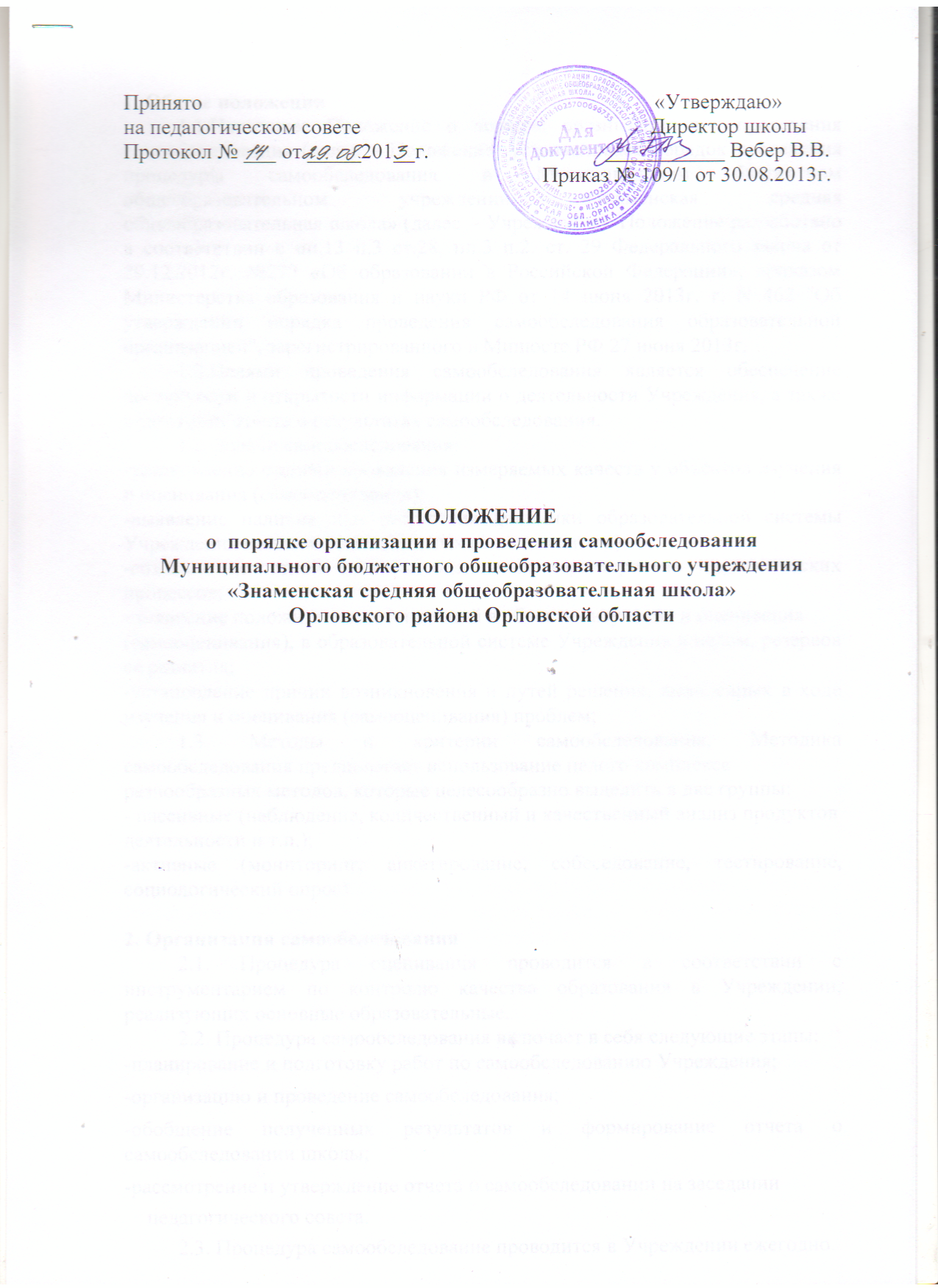 на педагогическом совете                                                      Директор школыПротокол № ___ от _____201__г.                                 ___________ Вебер В.В.                                                                              Приказ № 109/1 от 30.08.2013г.ПОЛОЖЕНИЕо  порядке организации и проведения самообследования Муниципального бюджетного общеобразовательного учреждения «Знаменская средняя общеобразовательная школа»Орловского района Орловской области1. Общие положения 1.1.Настоящее Положение о порядке организации и  проведения самообследования (далее – Положение) устанавливает порядок проведения процедуры самообследования в Муниципальном бюджетном общеобразовательном учреждении «Знаменская средняя общеобразовательная школа» (далее  - Учреждение). Положение разработано в соответствии с пп.13 п.3 ст.28, пп.3 п.2. ст. 29 Федерального закона от 29.12.2012г. №273 «Об образовании в Российской Федерации», приказом Министерства образования и науки РФ от 14 июня 2013г. г. N 462 "Об утверждении порядка проведения самообследования образовательной организацией", зарегистрированного в Минюсте РФ 27 июня 2013г. 1.2.Целями проведения самообследования является обеспечение доступности и открытости информации о деятельности Учреждения, а также подготовка отчета о результатах самообследования. 1.2. Задачи самообследования: -установление степени проявления измеряемых качеств у объектов изучения и оценивания (самооценивания); -выявление наличия или отсутствия динамики образовательной системы Учреждения в целом (или отдельных ее компонентов); -создание целостной системы оценочных характеристик педагогических процессов; -выявление положительных тенденций в объектах изучения и оценивания (самооценивания), в образовательной системе Учреждения в целом, резервов ее развития; -установление причин возникновения и путей решения, выявленных в ходе изучения и оценивания (самооценивания) проблем; 1.3. Методы и критерии самообследования. Методика самообследования предполагает использование целого комплекса разнообразных методов, которые целесообразно выделить в две группы: - пассивные (наблюдение, количественный и качественный анализ продуктов деятельности и т.п.); -активные (мониторинг, анкетирование, собеседование, тестирование, социологический опрос). 2. Организация самообследования 2.1. Процедура оценивания проводится в соответствии с инструментарием по контролю качества образования в Учреждении, реализующих основные образовательные. 2.2. Процедура самообследования включает в себя следующие этапы: -планирование и подготовку работ по самообследованию Учреждения;      -организацию и проведение самообследования; -обобщение полученных результатов и формирование отчета о самообследовании школы; -рассмотрение и утверждение отчета о самообследовании на заседании педагогического совета. 2.3. Процедура самообследование проводится в Учреждении ежегодно.2.4.Основной формой проведения самообследования является мониторинг качества образовательной подготовки учащихся и выпускников по заявленным к государственной аккредитации образовательным программам в соответствии с федеральными государственными образовательными стандартами. 2.5. Состав лиц, привлекаемых для проведения самообследования: 1. Директор. 2. Заместители директора по УВР, ВР, АХЧ, председатели школьных МО. 3. Главный бухгалтер. 4. Библиотекарь. 5. Председатели МО. 3. Содержание самообследования 3.1.В процессе самообследования проводится оценка -образовательной деятельности, -системы управления Учреждения, -содержания и качества подготовки учащихся, -организации учебного процесса, -востребованности выпускников, -качества кадрового, учебно-методического, библиотечно-информационного обеспечения, материально-технической базы, -функционирования внутренней системы оценки качества образования, -анализ показателей деятельности Учреждения, устанавливаемых федеральным органом исполнительной власти, осуществляющим функции по выработке государственной политики и нормативно-правовому регулированию в сфере образования. 4. Документация. 4.1. Результаты самообследования Учреждения оформляются в виде отчета, включающего аналитическую часть и результаты анализа показателей деятельности Учреждения. Отчет оформляется в электронном виде в бумажном варианте по состоянию на 1 августа текущего года. 4.2. Результаты самообследования рассматриваются на педагогическом совете. Отчет о результатах самообследования подписывается директором и заверяется печатью Учреждения. 4.3. Отчет о результатах самообследования размещается на официальном сайте Учреждения и направляется Учредителю не позднее 1 сентября текущего года.